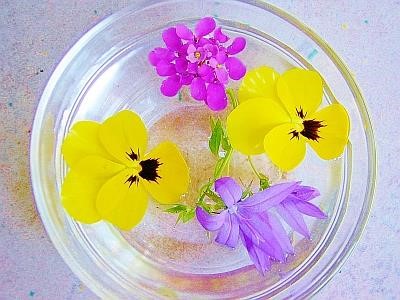 为什么发自内心的请求、感谢和接受他人的感谢如此重要？  一个人真诚地要求什么，也是一个人发自内心地要求他们的 如果一个人能够对帮助和支持心存感激，当有人对他的帮助用几句好话表示衷心的感谢时，他已经非常接近天人的处事方式，这是从他们的关怀和衷心的团结生活中产生的。 根据神圣的指示，天上的光明使者通过发自内心的祈求和感恩，通过播音员的灵魂性人类意识来显示自己，而一些热爱上帝的人觉得这很难做到。 真的，天上的人以简单和谦卑的方式生活，当他们再次从我是神的无限伟大的知识宝库中得到新的精神礼物时，他们会感到高兴。他们有时会来找她，因为他们有关于进化生活的问题，她总是很乐意回答。为此，他们发自内心地感谢她，因为他们不认为她的回答和帮助是理所当然的，而是认为她的天国创造之心的巧妙之处，对他们的进一步发展非常有益。他们对我是神和其他众生的衷心感谢来自于他们的谦逊态度，或来自于他们发自内心的、温和的、细心的待人接物方式。我是神以同样的感恩方式对待天人，例如，当他们自愿为整个创造物做出贡献时，或者当他们以多种方式为其他众生带来欢乐时。你们人类无法猜测他们富有想象力和创造力的生活方式，因为你们不得不在精神上拘束地生活在三维的、完全物质的世界里，你们发现很难在精神上高瞻远瞩地思考，超越世俗的视野。 我们天人--以及我，在宇宙时刻通过信使将神圣的信息传递给你们这些内在的人类--总是面向上帝之灵，同样也面向我们的天人兄弟姐妹，热烈地感谢他们，但也以内心的喜悦接受他们的感谢。在我们的非个人生活中，我们非常欣赏从我们的行星兄弟姐妹和上帝之灵那里请求、感谢和接受感谢的方式。我们的天体生活的结构和设计是这样的，我们总是发自内心地自愿为行星社区做一些事情。在我们天人合一的自由中，我们不能不发自内心地要求什么，给予感谢，也欣然接受其他众生的感谢，以获得一点帮助。 在我们的自由生活中，我们从来没有义务去感谢神灵或行星上的众生，但我们总是出于内心对生命的喜悦而想这样做。因为创造的光辉的天国生活赋予我们最高的幸福感受，所以我们内心特别强烈地感觉到，不仅要向我们亲爱的我是神和我们的创造父母表示衷心的感谢，而且还要不时地向最小的基本粒子到最高度发达的自然生命形式与自然界众生表示感谢。我们的感激之情充满了内在的爱，但人们只能很少从心里传递出来，因为他们已经越来越成为自我主义者。他们期望得到同伴的帮助，或理所当然地接受帮助，而没有对对方感到发自内心的喜悦和感激，也没有让对方感受到。 在天国回归之路上的精神导向者，如果在接受同胞的衷心感谢方面仍有问题，那么他还没有发展出与自己精神之心的内在联系，以便对感谢感到高兴，同时自己也能给予衷心的感谢。然后，他仍然被自私的行为分化，即使他通过错误的自我评估认为他已经摆脱了自私的行为。他还没有意识到，学会欣赏同胞的感谢对他的内在灵魂是多么重要，因为只有这样，他才能打开自己的灵魂意识，并通过重新获得的敏感度，感受到另一个人想用感谢向他快乐地表达什么。  真的，在每一个真诚的感谢中，高振动的感觉和情感从灵魂中发出，其中包含着积极的能量，并想赠送给对其开放的人。 但是，任何在表达或接受感谢方面仍有很大困难的人，应该诚实地问自己，是什么在阻止他这样做。如果一个信奉上帝的人在接受人们或上帝之灵通过信使的衷心感谢方面仍有问题，那么他就缺乏心灵的温暖，他与上帝之灵的联系仍显示出上帝的形象过于人性化，过于严格。这就是为什么这样一个信奉上帝的人仍然觉得与他非常遥远，也不值得以一种开放和简单的方式与他交流。 那些在这方面仍有灵魂阴影的人，首先应该问自己，他们对人类同胞的思考、说话和行为方式如何。这就是他要为自己的错误行为或精神负担找到原因的地方。  那些还不能忍受衷心感谢的善良的信徒们应该扪心自问，他们是如何对待自己的同胞的。这可能是他们生活在自我高估或自卑中，所有这些都是由傲慢产生的。那些仍然生活在自我高估或自卑中的人不太喜欢别人热情地想帮助他们。他们通常不认为自己的帮助是必要的，因为他们已经养成了凡事自己做的习惯。但他们并不怀疑他们的消极态度来自于没有人可以取悦他们，因为他们认为自己是全能的，没有人可以和他们相比。 诚然，任何以这种态度生活的人，如果没有人喜欢帮助他，也不必惊讶。这样的人往往是独来独往，因此不自觉地将自己排除在人类同胞的群体之外。但是，无论谁仍然喜欢作为一个孤独的人生活，有一天他将不得不在没有同胞的温暖陪伴下生活。当他再次接待某人作为访客时，通常只是出于他的想法，而不是出于他的心，他暗地里对访客有所期待。可能是他想用自己所有的知识来指导来访者，从他身上吸取负面能量，给自己充电。这样的人也不喜欢暴露自己的缺点和弱点，因为他仍然错误地认为这些会使他处于不利地位。这就是为什么他对他的同胞只说必要的东西，而对其他人却如数家珍，因为这样他可以很容易地避免别人的批评，这对他来说是难以忍受的针刺。  如果那些自欺欺人的人身边没有真正的心灵之友，能够公开承认自己的错误和弱点，也不必感到惊讶。他们不希望比别人好，也不认为自己仍然不完美。如果他们努力争取天国的回报，他们就会对从同胞那里得到的每一丝错误表示感激。只有抱着这样的生活态度，一个以精神为导向的人才能走上回归天国的内在道路。其他的都是装腔作势，把信主的人引向自取其辱的错误。 我们天人生活在群体中，这意味着我们总是热情地准备以各种方式帮助其他众生，而不干涉他们自由和独立的生活。我们内心觉得，如果一个行星的兄弟或姐妹不能很好地应对某些事情，需要支持，那么我们只给他们一个简短的帮助暗示，例如我们自己在这个过程中会如何表现。但我们的提示不是教义，而是包含了一种自我生活的知识，以热情地帮助行星上的兄弟或姐妹。这种行为符合天人的合法社区帮助，有利于行星上的兄弟姐妹，使他们能够更好地应对某一事项或申请。为此，他们发自内心地感谢我们，我们也欣然接受他们的感谢。这种生活方式有助于我们以亲切、礼貌的方式彼此相处，并促进我们在天堂般的星球上的爱心、友好和和平交往。由于感恩、请求和接受感谢是发自内心的，源于谦卑和爱的品质，我们总是与这些神圣的品质联系在一起。因此，我们对其他天体的谦卑生活方式始终在我们内心保持活跃，并促进我们的共同、和谐的生活，不竭的变化。 如果你想和我们一样活出内心的人，那就赶紧欣然接受他人的询问、感谢和感恩，并将其融入你的日常生活中吧! 如果你已经理解了这个神圣的简短信息的深刻含义，那么你现在应该成功地改变你在这方面的生活方式，使之更符合纯洁的天人的生活方式--毕竟你想回到那里去！。天体的爱的精神，也是我们天体的人，会对你们发自内心的努力，在精神上发展自己感到非常高兴!请不要忘记。我们已经等待你的天国到来很久很久了！你的到来让我们的生活更加美好。 